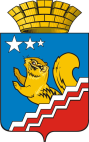 Свердловская областьГЛАВА ВОЛЧАНСКОГО ГОРОДСКОГО ОКРУГАпостановление23.01.2017 г. 	      	                                                              	                    	    	                №  36 г. ВолчанскОб утверждении схемы размещения рекламных конструкций на территории Волчанского городского округа            В соответствии с Федеральным законом от 6 октября 2003 года                   № 131-ФЗ «Об общих принципах организации местного самоуправления в Российской Федерации»,  от 13 марта 2006 года № 38-ФЗ «О рекламе», Решением Волчанской городской Думы от 21.06.2012 года № 120 «Об утверждении положения «О распространении наружной рекламы на территории Волчанского городского округа»», постановлением главы Волчанского городского округа от 06.12.2012 года № 807 «Об утверждении административного регламента «Выдача разрешений на установку рекламных конструкций» на территории Волчанского городского округа», постановлением главы Волчанского городского округа от 07.12.2015 года № 869 «Об утверждении административного регламента «Заключение договора аренды на размещение нестационарных торговых объектов, государственная собственность на которые не разграничена и земельных участков находящихся в муниципальной собственности» на территории Волчанского городского округа, в связи с предварительным согласованием схемы размещения рекламных конструкций с Министерство по управлению государственным имуществом Свердловской области от 30.12.2016 года № 17-01-81/16831 , ПОСТАНОВЛЯЮ:Утвердить схему размещения рекламных конструкций на территории Волчанского городского округа (прилагается).Считать утратившим силу постановление главы Волчанского городского округа от 16 октября 2016 года № 631 .Разместить настоящее постановление на официальном сайте Волчанского городского округа в сети Интернет www.volchansk-adm.ru. Контроль  за  исполнением настоящего  постановления  возложить на главу Волчанского городского округа Вервейна А.В.Глава городского округа                                                                    А.В. Вервейн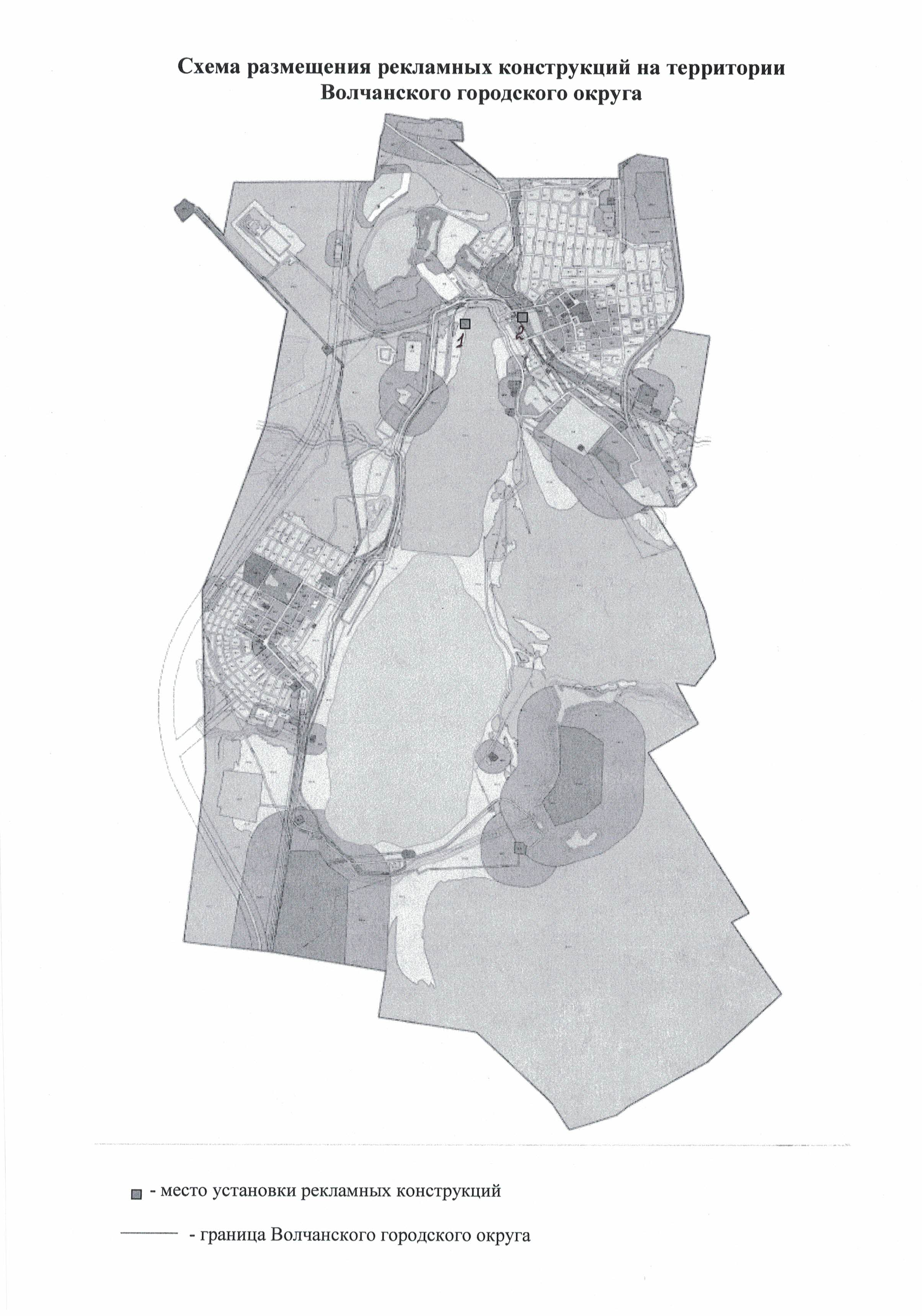 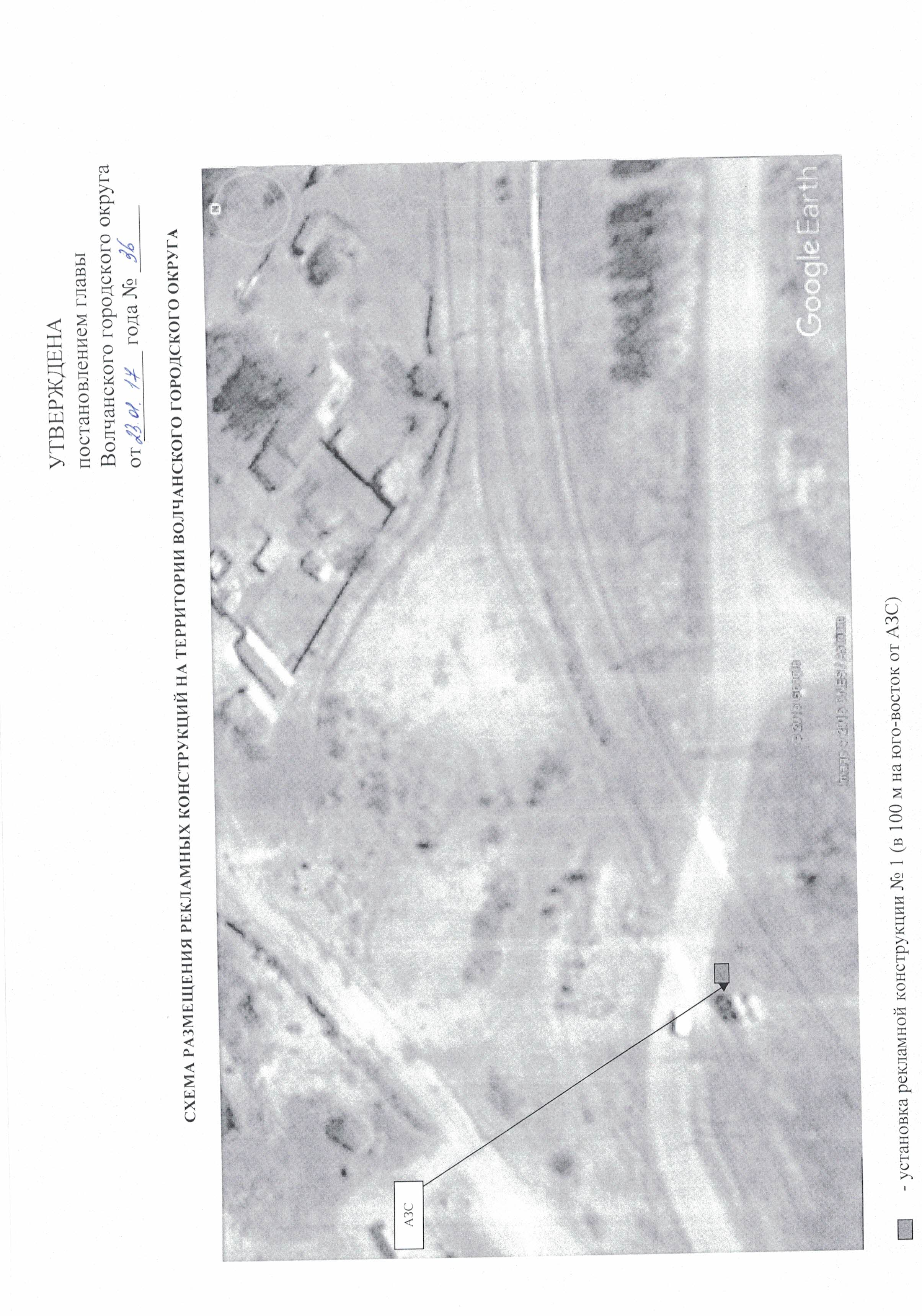 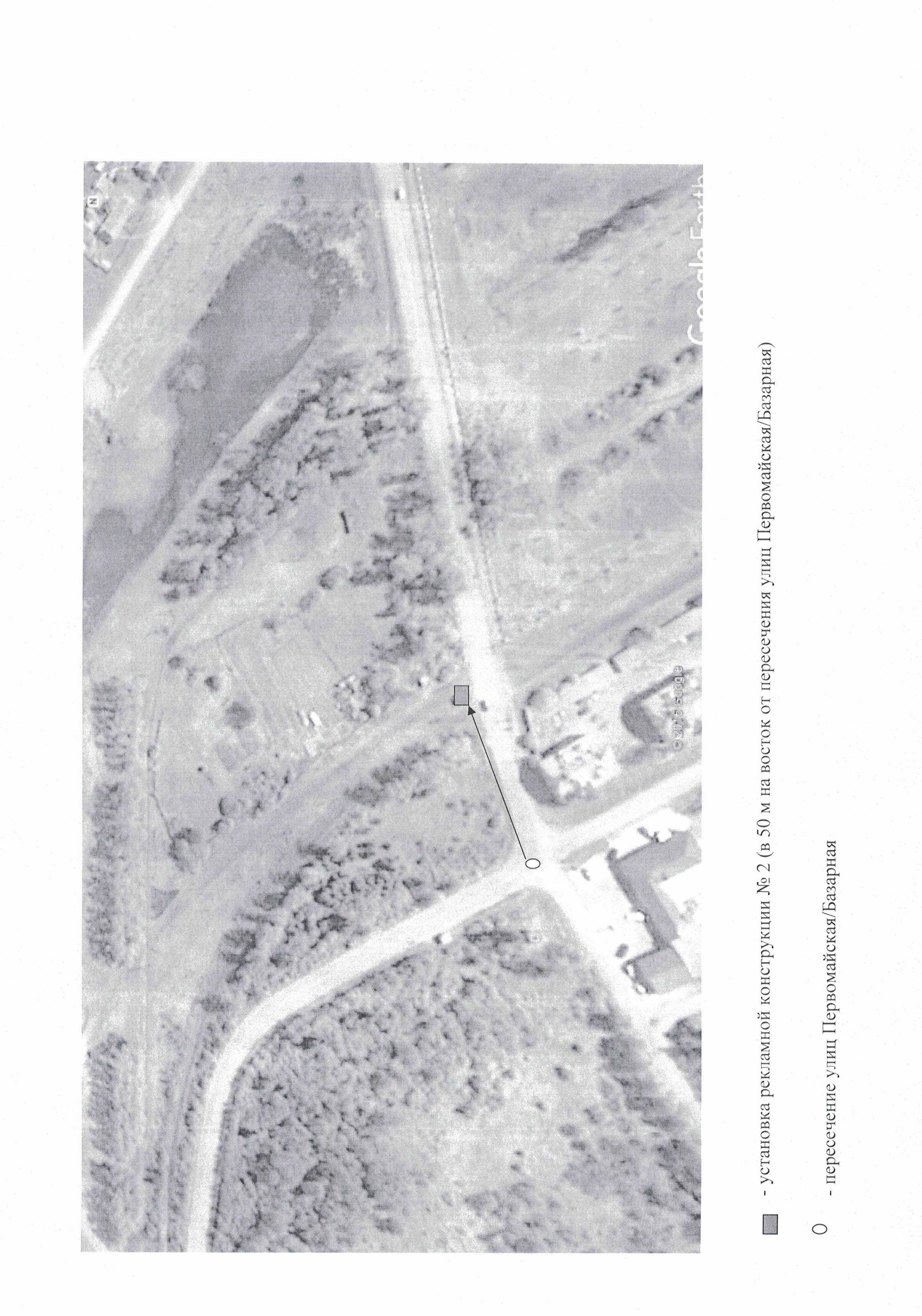 